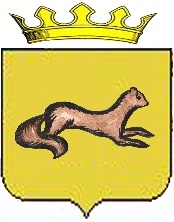 АДМИНИСТРАЦИЯ ОБОЯНСКОГО РАЙОНА КУРСКОЙ ОБЛАСТИП О С Т А Н О В Л Е Н И Еот 10.04.2019                                          Обоянь                                                 № 250О внесении изменений и дополнений в административный регламент по предоставлению муниципальной услуги «Предоставление земельных участков, находящихся в собственности муниципального района и (или) государственная собственность на которые не разграничена, расположенных на территории сельского поселения, входящего  в состав муниципального района,  в  собственность или  аренду на торгах»   Руководствуясь Федеральными законами от 27.07.2010 № 210-ФЗ                            «Об организации предоставления государственных и муниципальных услуг», от 06.10.2003 №131-ФЗ «Об общих принципах организации местного самоуправления в Российской Федерации», в соответствии с постановлением Администрации Обоянского района Курской области от 07.06.2017 № 268                             «О порядке разработке и утверждения административных регламентов предоставления муниципальных услуг в новой редакции» (с последующими изменениями и дополнениями), Уставом муниципального района «Обоянский район» Курской области, Администрация Обоянского района ПОСТАНОВЛЯЕТ:1. Утвердить прилагаемые изменения и дополнения, которые вносятся в административный регламент по предоставлению муниципальной услуги  «Предоставление земельных участков, находящихся в собственности муниципального района и (или) государственная собственность на которые не разграничена, расположенных на территории сельского поселения, входящего  в состав муниципального района,  в собственность или аренду на торгах», утвержденный постановлением Администрации Обоянского района от 18.01.2019 № 39 (Приложение).2. Разместить настоящее постановление на официальном сайте муниципального образования «Обоянский район» Курской области в сети «Интернет».3. Контроль исполнения настоящего постановления возложить на Первого заместителя Главы Администрации Обоянского района – начальника Управления аграрной и инвестиционной политики В.И. Черных.   3. Постановление вступает в силу со дня его официального опубликования.И.о. Главы Обоянского района                                                                   В.И. ЧерныхН.В. Скрипин 8(47141) 2-36-09Утвержденыпостановлением Администрации Обоянского района Курской областиот 10.04.2019 № 250  Изменения и дополнения,которые вносятся в административный регламент по предоставлению муниципальной услуги «Предоставление земельных участков, находящихся в собственности муниципального района и (или) государственная собственность на которые не разграничена, расположенных на территории сельского поселения, входящего  в состав муниципального района,  в собственность или аренду на торгах», утвержденный постановлением Администрации Обоянского района от 18.01.2019 № 391. В подразделе 2.3. во втором абзаце вместо слова «договор» добавить слово «проект» и добавить четвертый абзац «-отказ в предоставлении земельного участка».2. В подразделе 2.10. пункт 2.10.1. изложить в новой редакции                                   «В соответствии с частью 4 статьи 39.11. Земельного кодекса Российской Федерации в  случае если на момент поступления в уполномоченный орган заявления об утверждении схемы расположения земельного участка на рассмотрении такого органа находится представленная ранее другим лицом схема расположения земельного участка и местоположение земельных участков, образование которых предусмотрено этими схемами, частично или полностью совпадает, уполномоченный орган принимает решение о приостановлении рассмотрения поданного позднее заявления об утверждении схемы расположения земельного участка и направляет такое решение заявителю.Подготовка заявителем схемы расположения земельного участка не допускается в случае образования земельного участка из земель или земельных участков, расположенных в границах населенных пунктов».3. В подразделе 3.3.-  в пункте 3.3.4. по тексту исключить слова (далее-Контракт»;- в пункт 3.3.7. добавить «- проекта постановления Администрации Обоянского района «О проведении аукциона по продаже земельного участка» или проекта постановления Администрации Обоянского района «О проведении   аукциона на право заключения договора аренды земельного участка путем проведения аукциона».4. В подраздел 3.4. после пункта 3.4.1. добавить пункт «3.4.2. Подготовка и организация аукциона по продаже земельного участка, находящегося  в муниципальной собственности, или аукциона на право заключения договора аренды земельного участка, находящегося в муниципальной собственности, осуществляется в порядке, предусмотренном статьей 39.11.Земельного кодекса Российской Федерации».